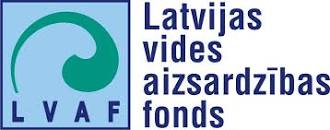 Atbalsts nacionālas nozīmes plūdu un krasta erozijas pasākumu priekšatlaseiIepirkuma līgums Nr.IL/19/2023IZPILDES ZIŅOJUMA GALA NODEVUMSPASŪTĪTĀJS: Latvijas Republikas Vides aizsardzības un reģionālās attīstības ministrija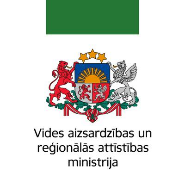 IZPILDĪTĀJS: SIA “ISMADE”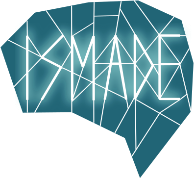 AUTORS: Mg.env.sc. Valdis LīkostsDarbu izpildi finansē Latvijas Vides aizsardzības fondsRĪGA, 2023SATURA RĀDĪTĀJSPIELIKUMI:Projektu ideju priekšatlases  ietvaros sniegtās informācijas apkopojums un detalizēts vērtējumsProjektu ideju priekšatlases vērtējums saskaņā ar noteiktajiem priekšatlases kritērijiemIevadsEiropas Savienības kohēzijas politikas programmas 2021. – 2027. gadam (turpmāk – Kohēzijas programma) ietvaros specifiskā atbalsta mērķa 2.1.3. “Veicināt pielāgošanos klimata pārmaiņām, risku novērtēšanu un noturību pret katastrofām” 2.1.3.2. pasākuma “Nacionālas nozīmes plūdu un krasta erozijas pasākumi” (turpmāk – 2.1.3.2.pasākums) ietvaros pieejamais Eiropas Reģionālās attīstības fonda finansējums dažādu pretplūdu un preterozijas pasākumu īstenošanai, ir nepietiekams visu Upju baseinu apgabalu apsaimniekošanas plānos un Plūdu riska pārvaldības plānos 2022. – 2027. gadam iekļauto plūdu riska un krasta erozijas mazināšanas pasākumu īstenošanai nacionālas nozīmes plūdu riska teritorijās. Lai nodrošinātu, ka 2.1.3.2.pasākuma ietvaros tiek atbalstīti projekti, ka ne tikai nodrošina pretplūdu un krasta eroziju mazinošus pasākumu īstenošanu, bet vienlaikus pēc iespējas efektīvā veidā nodrošina 2.1.3.2.pasākuma mērķu izpildi un sniedz maksimāli augstāko iespējamo plūdu un erozijas risku mazināšanas efektu, ir nepieciešams veikt projektu priekšatlasi, tādējādi arī mazinot pašvaldību izdevumus un administratīvos resursus projektu pieteikumu sagatavošanai. Projektu ideju priekšatlases nodrošināšanai nepieciešams izstrādāt vienotus atlases kritērijus un to piemērošanas metodiku, kas ļautu iesniegtās projekta idejas vispusīgi salīdzināt savā starpā un pārliecināties, ka atbalstītās projekta idejas nodrošina 2.1.3.2.pasākuma mērķu sasniegšanu.  Lai nodrošinātu minēto priekšatlases kritēriju un to piemērošanas metodikas izstrādi nacionālas nozīmes plūdu riska un krasta erozijas novēršanas projektu ideju priekšatlases veikšanai un sniegt atbalstu pašvaldību sniegtās informācijas izvērtēšanā, 2023.gada 2.maijā starp Vides aizsardzības un reģionālās attīstības ministrija (Pasūtītājs, turpmāk arī VARAM) un SIA “ISMADE” (Izpildītājs) tika noslēgts līgums Nr. IL/19/2023 “Atbalsts nacionālas nozīmes plūdu un krasta erozijas pasākumu priekšatlasei” (turpmāk – Līgums).Šajā līguma izpildes ziņojuma gala nodevumā apkopota informācija par izstrādātajiem kritērijiem un to piemērošanas metodika, bet ziņojuma pielikumā pievienota projektu ideju izvērtējums atbilstoši izstrādātajiem kritērijiem.Projekta ideju priekšatlases kritērijiProjektu ideju priekšatlase, tāpat kā dažādu projektu pieteikumu atlase, faktiski nozīmē to salīdzināšanu un novērtēšanu pēc vienotiem kritērijiem, kas aptver maksimāli daudz novērtējamos aspektus, vienlaikus lieki nesarežģījot priekšatlases procesu, bet nodrošinot projektu ideju atbilstību būtiskajām prasībām, kas noteiktas normatīvajos aktos noteiktā investīciju avota piesaistei. Lai nodrošinātu šādu kritēriju efektīvu izstrādi Līguma ietvaros, tika ņemtas vērā prasības un nosacījumi, kas iekļauti:1)	 Kohēzijas programmas specifiskā atbalsta mērķa 2.1.3. “Veicināt pielāgošanos klimata pārmaiņām, risku novērtēšanu un noturību pret katastrofām” 2.1.3.2. pasākuma “Nacionālas nozīmes plūdu un krasta erozijas pasākumi” nosacījumos;2) Upju baseinu apgabalu apsaimniekošanas plānos un Plūdu riska pārvaldības plānos 2022. – 2027. gadam (turpmāk - UBAP) paredzētos plūdu riska un krasta erozijas mazināšanas pasākumus nacionālas nozīmes plūdu riska teritorijās, ievērojot pasākumu programmā noteiktās prioritātes.Sastādot projektu priekšatlases kritēriju kopu un to pielietošanas metodiku būtiski ņemt vērā minēto politikas plānošanas dokumentu nosacījumus, mērķus un finansiālās iespējas, no kurām būtiskākās apkopotas zemāk.Kohēzijas programma un specifiskā atbalsta mērķis 2.1.3. “Veicināt pielāgošanos klimata pārmaiņām, risku novērtēšana un noturība pret katastrofām” (SAM 2.1.3).Mērķis. Kohēzijas programmas SAM 2.1.3. mērķis ir veikt investīcijas, lai novērstu, pielāgotos un reaģētu uz klimata pārmaiņām, par vienu no šādiem virzieniem nosakot investīcijas:-) “(164) Pasākumi aizsardzībai pret plūdiem, primāri nacionālās nozīmes plūdu riska teritorijās, kas noteikti atbilstoši nacionālajiem plūdu riska pārvaldības dokumentiem”-) “(166) Krasta erozijas risku mazinoši pasākumi, t.sk. prioritāri zaļo risinājumu piemērošana (piem., mākslīgo kāpu veidošana, akmeņu krāvumi, veģetācijas izveide vai atjaunošana) vai kombinētas un hibrīda infrastruktūras ierīkošana, galveno uzmanību pievēršot pasākumiem, kas paredzēti pilsētu un blīvi apdzīvotu vietu aizsardzībai, primāri atbalstot objektus, kas novērš vai mazina vislielāko potenciālo kaitējumu videi un risku iedzīvotāju drošībai, labklājībai un veselībai. “Finansējuma piesaistes nosacījumi un atbalstāmās darbības. Kā jau redzams no Kohēzijas programmas SAM 2.1.3. investīciju mērķu apraksta, investīcijas pretplūdu un krasta erozijas risku mazinošiem pasākumiem ir iespējams novirzīt tikai gadījumā, ja investīcijas tiek veiktas:Plūdu riska pārvaldības dokumentos noteiktajās nacionālās nozīmes plūdu risku teritorijās;Prioritāri īstenojami zaļās un zilās infrastruktūras risinājumi vai arī kombinētās infrastruktūras izbūve, kas papildināta ar dabā balstītu risinājumu elementiem. Primāri atbalstāmi tādi risinājumi, kas preventīvi novērš plūdu risku;Kombinēti infrastruktūras risinājumi pieļaujami vietās, kurās zaļās un zilās infrastruktūras pasākumi vien nevar nodrošināt pietiekamu aizsardzību, vai aizsargbūvju, t.sk. hidrotehnisko būvju un pilsētu lietus ūdens noteces infrastruktūras izveide, paplašināšana un pārbūve vietās, kurās zaļās un zilās infrastruktūras pasākumi nav iespējami;Investīcijām jāsniedz maksimālais sabiedriskais labums – primāri atbalstot pasākumus, kas paredzēti pilsētu un blīvi apdzīvotu vietu aizsardzībai, primāri atbalstot objektus, kas novērš vai mazina vislielāko potenciālo kaitējumu videi un risku iedzīvotāju drošībai, labklājībai un veselībai.Ņemot vērā kopējo ES fondu finansējuma piesaistes mehānismu – projektiem pēc to īstenošanas pastāvīgi un ilgtermiņā jānodrošina plānotie rezultātu rādītāji.Investīciju ietvaros atbalstāma jaunas pretplūdu un preterozijas infrastruktūras (aizsargdambji, lietus kanalizācijas, hidrotehniskās būves u.c.) izveide, esošās infrastruktūras paplašināšana un pārbūve, zilo un zaļo risinājumu izveide un iekļaušana kopējā risku mazināšanas infrastruktūrā. Kā redzams Kohēzijas programmā uzsvērta nepieciešamība prioritāri veikt investīcijas un plānot pasākumus, izmantojot zaļās un zilās infrastruktūras risinājumus. Citu saistīto izdevumu (projektēšana, autoruzraudzība, būvuzraudzība, finanšu rezerve, labiekārtošanas u.c.) pieļaujamais apjoms tiks noteikts projektu atlases noteikumos, bet tā īpatsvars projektā ir relatīvi neliels un uz projektu ideju priekšatlases laiku precīzi var nebūt definēts, tāpēc netika ņemts vērā.Pieejamais investīciju apmērs. Atbilstoši Kohēzijas programmas rādītāju pasei un ņemot vērā Ministru kabineta 2023.gada 27.jūnija noteikumu Nr.353 “Eiropas Savienības kohēzijas politikas programmas 2021.–2027. gadam 2.1.3. specifiskā atbalsta mērķa "Veicināt pielāgošanos klimata pārmaiņām, risku novēršanu un noturību pret katastrofām" 2.1.3.2. pasākuma "Nacionālas nozīmes plūdu un krasta erozijas pasākumi" pirmās projektu iesniegumu atlases kārtas īstenošanas noteikumi” (turpmāk – MK noteikumi Nr.353) anotāciju kopējais 2.1.3.2. pasākumam paredzētais ERAF finansējums ir 49 230 000 EUR. No minētā ERAF finansējuma 10 757 297 EUR novirzīti 2.1.3.2.pasākuma pirmās projektu iesniegumu atlases kārtas finansēšanai, īstenojot pretplūdu pasākumus nacionālas nozīmes plūdu riska teritorijā – Jēkabpils valstspilsētā. Projekta ideju priekšatlasē, kurā tiek atlasītas potenciālās 2.kārtas projektu idejas, pieejamais ERAF finansējums ir 38 472 703 EUR un atbilstoši šim ERAF finansējuma apjomam tika veidoti priekšatlases kritēriji attiecībā uz izmaksu efektivitātes novērtēšanu.Sasniedzamie iznākuma rādītāji. Kohēzijas programmas finansējums piesaistīts noteiktu iznākuma rādītāju jeb mērķa lielumu sasniegšanai, kas ir būtisks apstāklis projekta ideju atlasē, jo tikai tādi projekti, kas katrs atsevišķi, un visi kopā vērsti uz minēto rādītāju izpildi ir atbalstāmi investīciju veikšanai. 2.1.3.2.pasākuma ietvaros kopējo iznākuma rādītāju izpildi veidos 1.kārtas un 2.kārtas projektu rezultāti, bet kopumā pasākuma investīciju rezultātā jānodrošina četru iznākuma rādītāju sasniegšana:jaunizveidota vai nostiprināta piekrastes joslas un upju un ezeru krastu aizsardzība pret plūdiem. Kopējā rādītāja vērtība – 15 km, no kuriem 1.kārtā plānots nodrošināt 6.4 km, bet 2.kārtā - 8,6 km;zaļā infrastruktūra, kas izveidota vai jaunināta nolūkā pielāgoties klimata pārmaiņām. Kopējā rādītāja vērtība – 91 ha, no kuriem 1.kārtā plānots nodrošināt 7.88 ha, bet 2.kārtā – 83.12 ha;iedzīvotāji, kas gūst labumu no pretplūdu pasākumiem. Kopējā rādītāja vērtība – 20 272 iedzīvotāji, no kuriem 1.kārtā plānots nodrošināt 4000 iedzīvotāju aizsardzību, bet 2.kārtā - 16 272;iedzīvotāji, kuriem ir pieejama jauna vai uzlabota zaļā infrastruktūra. Kopējā rādītāja vērtība – 20 006 iedzīvotāji, no kuriem 1.kārtā plānots nodrošināt 4000 iedzīvotāju aizsardzību, bet 2.kārtā - 16 006.Ņemot vērā 2.kārtas ietvaros nepieciešamo iznākuma rādītāja vērtības tika veidota projektu priekšatlases kritēriju kopa, gan attiecībā uz iznākuma rādītāju izpildi, gan izmaksu efektivitāti.Upju baseinu apgabalu apsaimniekošanas plāni un Plūdu riska pārvaldības plāni 2022. – 2027. gadam. UBAP ir reģionāla mēroga plānošanas dokumenti ūdeņu aizsardzības un ilgtspējas nodrošināšanai, kas atbilstoši Ūdens Struktūrdirektīvas (2000/60/EK) prasībām, tiek izstrādāts katram upju baseinu apgabalam uz 6 gadu periodu (plānošanas ciklu). Latvijā ir 4 UBAP - Daugavas, Gaujas, Lielupes un Ventas upju baseiniem. Aktuālajam (22.12.2021. – 2027. g.) plānošanas ciklam, UBAP ir integrēti vienā dokumentā ar Plūdu riska pārvaldības plāniem, lai nodrošinātu saskaņotu pieeju ūdens resursu pārvaldībai un minētie plāni apstiprināti ar VARAM ministra 2023.gada 26.janvāra rīkojumu. UBAP veicot pilnvērtīgu attiecīgā upju baseina izpēti un analīze, tai skaitā no plūdu risku aspekta, ir pārskatītas un noteiktas nacionālas nozīmes plūdu risku teritorijas jeb teritorijas, kurās atbilstoši LVĢMC veiktajam sākotnējam plūdu riska novērtējumam 2019. – 2024.gadam, ir identificēti nozīmīgi plūdu riski. Kopumā identificētas 32 nacionālas nozīmes plūdu risku teritorijas, kurās noteikti arī dažādi plūdu risku mazināšanas pasākumi, tos iedalot preventīvajos, gatavības un aizsardzības pasākumos. Minētie pasākumi katrā UBAP apkopoti pasākumu programmā, kas sagatavota, izmantojot SMART pieeju, ņemot vērā mērķus un to sasniegšanas indikatorus. Pasākumiem piešķirtas prioritātes, kas atkarīgas no kopējā plūdu riska indeksa, tās sasaistes ar Ūdens Struktūrdirektīvas un/vai ar Latvijas pielāgošanās klimata pārmaiņām plāna laika posmam līdz 2030.gadam mērķiem, kā arī no zaļās infrastruktūras elementu izmantošanas. Pasākumu prioritātes ir iedalītas 7 klasēs un izteiktas ar punktu skaitu – augstāku prioritāti piešķirot pasākumiem ar augstāku punktu skaitu. UBAP iekļauti plūdu risku pasākumi arī teritorijās, kas nav nacionālās nozīmes plūdu risku teritorijas, taču kopumā šie pasākumi uzskatāmi par mazāk būtiskiem, jo to sabiedriskais efekts ir mazāks par pasākumiem, kas plānoti nacionālās nozīmes plūdu risku teritorijās. Kopumā nacionālas nozīmes plūdu risku teritorijās plānotajos plūdu risku novēršanas pasākumos novērtētais nepieciešamais investīciju apjoms ir 184.07 milj. EUR, no kuriem 105.57 milj. EUR paredzēti Daugavas UBAP, 34.81 milj. EUR – Gaujas UBAP, 22.50 milj. EUR – Gaujas UBAP un 21.19 milj. EUR Lielupes UBAP. Līdz ar to publiskais finansējums 2.1.3.2. pasākuma ietvaros uzskatāms tikai par daļēju finansējuma avota plūdu riska pasākumu īstenošanai.Ņemot vērā iepriekš minēto, kā arī Kohēzijas programmā noteikto nepieciešamību investīcijas īstenot sasaistē ar nozares plānošanas dokumentiem, lai nodrošinātu, ka investīcijas sniegtu maksimāli iespējamo sabiedrisko labumu, projektu ideju priekšatlasē tika aptaujātas tikai tās pašvaldības (14 pašvaldības), kurās atrodas nacionālas nozīmes plūdu risku teritorijas un kurām UBAP plūdu risku novēršanas pasākumu programmā ir plānoti pasākumi plūdu risku mazināšanai. Vadoties no minēto dokumentu nosacījumiem un vispārējās projektu atlases procedūras principiem, saskaņojot ar Pasūtītāju, projektu priekšatlases kritēriji tika sadalīti 4 grupās:VISPĀRĒJIE ATBILSTĪBAS KRITĒRIJI – šajā kritēriju grupā projektu idejas, kopumā tiek novērtētas, izmantojot kritēriju vērtības “JĀ” un “NĒ”, lai nodrošinātu, ka tās atbilst UBAP un Plūdu riska pārvaldības plānos iekļautajiem pasākumiem, un darbības kopumā atbilst 2.1.3.2.pasākuma darbībām, vienlaikus nodrošinot sasniedzamo rezultātu pastāvību. Lai novērtētu UBAP pasākuma prioritātes, šajā kritēriju grupā 3% no iegūstamajiem punktiem piešķirti pasākumiem, kam UBAP piešķirta augstāka prioritāte. Ņemot vērā, ka prioritāšu piešķiršana UBAP tika novērtēta pēc atšķirīgas metodikas, priekšatlases kritērijos šim prioritātēm piešķirta minimāls punktu apjoms;KOHĒZIJAS PROGRAMMAS IETEKMES KRITĒRIJI – ievērojot, ka projekta ideju īstenošana plānota 2.1.3.2.pasākuma ietvaros, izmantojot ERAF līdzfinansējumu, būtiski nodrošināt, ka projekti pieejamā finansējuma apjomā sasniedz pasākumam un attiecīgi finansējumam noteiktos mērķus. Kritēriju grupā noteikti 4 kritēriji, kas tiešā veidā izriet no 2.1.3.2.pasākumam noteiktajiem rezultātiem un, kuros var saņemt 45% no kopējā punktu skaita. Būtiskais punktu īpatsvars tieši šajā kritēriju grupā ir saistīts ar nepieciešamību nodrošināt, ka pieteiktās un uz projektu atlasi virzāmās projekta idejas spēj nodrošināt Kohēzijas programmas mērķus un rezultatīvos rādītājus, no kuru sasniegšanas tiešā veidā atkarīga ERAF finansējuma piesaiste projektu līdzfinansējuma nodrošināšanai. Visi kritēriji tiek vērtēti 5 klasēs, atkarībā no projekta idejas ietekmes uz kopējiem pasākuma mērķiem viszemāko punktu skaitu (0 punkti) piešķirot projektiem, kuru ietekme uz 2.1.3.2.pasākuma mērķi ir mazāka par 1 %, bet visaugstāko punktu skaitu (5 punkti) piešķirot projektiem, kas mērķu izpildē nodrošina vairāk nekā 5% no kopējā rezultāta. Minētās robežas izvēlētas ņemot vērā Izpildītāja un Autora pieredzi projektu atlases, tai skaitā pretplūdu pasākumu priekšatlases un atlases veikšanā un atsevišķu projektu iespējamo ietekmi uz pasākuma mērķiem;FINANSIĀLI EKONOMISKĀS IETEKMES (EFEKTIVITĀTES) KRITĒRIJU grupā iespējams iegūt līdz 34% no kopējā punktu skaita un arī šo kritēriju izvērtēšanā būtiska loma atvēlēta projektu efektivitātei attiecībā uz 2.1.3.2.pasākuma mērķu izpildi. Ņemot vērā, ka 2.kritēriju grupā var būt vairāki projekti ar vienādu ietekmi uz pasākuma mērķu izpildi, būtiski sniegt priekšroku tādiem projektiem, kas noteiktos mērķus sasniedz izmaksu ziņā efektīvāk, tādejādi nodrošinot publiskā finansējuma efektīvu piešķiršanu un izmantošanu. Līdzīgi kā 2.kritēriju grupā, šīs kritēriju grupas būtiskā ietekme uz kopējo projektu vērtējumu, saistīta ar nepieciešamību nodrošināt projektu atbilstību Kohēzijas programmas mērķiem, rezultātiem un šo rādītāju efektīvai sasniegšanai. Kritēriju klases noteiktas ņemot vērā 2.1.3.2.pasākuma ietvaros pieejamo finansējumu apjomu dažādām aktivitātēm un attiecīgās mērķa grupas skaitliskās vērtības – augstāku punktu skaitu piešķirot projektiem, kuri spēj nodrošināt mērķu sasniegšanu ar izmaksām, kas ir zemākas par maksimālo izmaksu vienību uz vienu mērķa vienību (EUR/cilv., EUR/ha, EUR/m). Minētās robežas izvēlētas ņemot vērā Izpildītāja un Autora pieredzi projektu atlases, tai skaitā pretplūdu pasākumu priekšatlases un atlases veikšanā un atsevišķu projektu iespējamo ietekmi uz pasākuma mērķiem. Ņemot vērā, ka plūdu risku novēršana vai ietekmes mazināšana ir viens no pašvaldību izdevumu aspektiem, šajā kritēriju grupā iekļauts arī kritērijs, kas ļauj piešķirt punktus projektu idejām, kas tiek īstenotas plānošanas reģionos ar zemāku ienākumu līmeni; PAPILDU IETEKMES KRITĒRIJI – ņemot vērā, ka katra projekta situācijā var būt individuāli aspekti, kas padara projekta nepieciešamību būtisku ne tikai UBAP vai 2.1.3.2.pasākuma mērķu kontekstā, bet arī no pašvaldības faktiskās situācijas aspekta, 4.kritēriju grupā tiek novērtēti projekta teritorijas individuālie apstākļi, piešķirot papildu punktu par dažādu objektu esamību pretplūdu pasākumu aizsargātajās teritorijās. Kopumā kritēriju grupā var iegūt līdz 18% no kopējā punktu skaita 7 kritēriju klasēs, un tā ļauj novērtēt dažādus objektus, kuru aizsardzība var būtiski palielināt projektu īstenošanas nepieciešamību un ietekmes būtiskumu, ko nevar novērtēt citās kritēriju grupās.Izveidoto kritēriju grupu detalizētas vērtību klases un kritēriju apkopojums iekļauts 1.tabulā, bet kritēriju izvēlas pamatojuma apraksts 2.tabulā.Kritēriju piemērošanas metodikaAtbilstoši darba uzdevumam, lai nodrošinātu vienotu un atkārtoti piemērojumu kritēriju piemērošanu, Līguma ietvaros tika sagatavota arī kritēriju piemērošanas metodika, kurā pie katra kritērija sniegts detalizēts pamatojums kritērija izvēlei un tā piemērošanas metodika. Minētā informācija apkopota 2.tabulā.2.tabula SAM 2.1.3. “Veicināt pielāgošanos klimata pārmaiņām, risku novērtēšanu un noturību pret katastrofām” 2.1.3.2. pasākuma “Nacionālas nozīmes plūdu un krasta erozijas pasākumi” potenciālo projektu ideju priekšatlases vērtēšanas kritēriju izvēles pamatojums un piemērošanas principi un metodika1.tabula 2.1.3.2. pasākuma projektu priekšatlases kritēriju vērtējuma skaidrojums un pielietojums1.tabula 2.1.3.2. pasākuma projektu priekšatlases kritēriju vērtējuma skaidrojums un pielietojums1.tabula 2.1.3.2. pasākuma projektu priekšatlases kritēriju vērtējuma skaidrojums un pielietojums1.tabula 2.1.3.2. pasākuma projektu priekšatlases kritēriju vērtējuma skaidrojums un pielietojums1.tabula 2.1.3.2. pasākuma projektu priekšatlases kritēriju vērtējuma skaidrojums un pielietojums1.tabula 2.1.3.2. pasākuma projektu priekšatlases kritēriju vērtējuma skaidrojums un pielietojums1.tabula 2.1.3.2. pasākuma projektu priekšatlases kritēriju vērtējuma skaidrojums un pielietojums1.tabula 2.1.3.2. pasākuma projektu priekšatlases kritēriju vērtējuma skaidrojums un pielietojums1.tabula 2.1.3.2. pasākuma projektu priekšatlases kritēriju vērtējuma skaidrojums un pielietojums1.tabula 2.1.3.2. pasākuma projektu priekšatlases kritēriju vērtējuma skaidrojums un pielietojums1.tabula 2.1.3.2. pasākuma projektu priekšatlases kritēriju vērtējuma skaidrojums un pielietojums1.tabula 2.1.3.2. pasākuma projektu priekšatlases kritēriju vērtējuma skaidrojums un pielietojums1.tabula 2.1.3.2. pasākuma projektu priekšatlases kritēriju vērtējuma skaidrojums un pielietojums1.tabula 2.1.3.2. pasākuma projektu priekšatlases kritēriju vērtējuma skaidrojums un pielietojums1.tabula 2.1.3.2. pasākuma projektu priekšatlases kritēriju vērtējuma skaidrojums un pielietojums1.tabula 2.1.3.2. pasākuma projektu priekšatlases kritēriju vērtējuma skaidrojums un pielietojums1.tabula 2.1.3.2. pasākuma projektu priekšatlases kritēriju vērtējuma skaidrojums un pielietojums1.tabula 2.1.3.2. pasākuma projektu priekšatlases kritēriju vērtējuma skaidrojums un pielietojums1.tabula 2.1.3.2. pasākuma projektu priekšatlases kritēriju vērtējuma skaidrojums un pielietojums1.tabula 2.1.3.2. pasākuma projektu priekšatlases kritēriju vērtējuma skaidrojums un pielietojums1.tabula 2.1.3.2. pasākuma projektu priekšatlases kritēriju vērtējuma skaidrojums un pielietojums1.tabula 2.1.3.2. pasākuma projektu priekšatlases kritēriju vērtējuma skaidrojums un pielietojums1.tabula 2.1.3.2. pasākuma projektu priekšatlases kritēriju vērtējuma skaidrojums un pielietojums1.tabula 2.1.3.2. pasākuma projektu priekšatlases kritēriju vērtējuma skaidrojums un pielietojums1.tabula 2.1.3.2. pasākuma projektu priekšatlases kritēriju vērtējuma skaidrojums un pielietojums1.tabula 2.1.3.2. pasākuma projektu priekšatlases kritēriju vērtējuma skaidrojums un pielietojums1.tabula 2.1.3.2. pasākuma projektu priekšatlases kritēriju vērtējuma skaidrojums un pielietojums1.tabula 2.1.3.2. pasākuma projektu priekšatlases kritēriju vērtējuma skaidrojums un pielietojumsKRITĒRIJSKRITĒRIJSVĒRTĒJUMSVĒRTĒJUMSVĒRTĒJUMSVĒRTĒJUMSVĒRTĒJUMSVĒRTĒJUMSVĒRTĒJUMSVĒRTĒJUMSVĒRTĒJUMSVĒRTĒJUMSVĒRTĒJUMSVĒRTĒJUMSVĒRTĒJUMS1.Vispārējie atbilstības kritēriji1.1Atbilstība UBAP plūdu risku pārvaldības plānam 2022.-2027.gadamJĀNĒNĒNĒ1.2Pasākumam UBAP plūdu risku pārvaldības plānos ir noteiktā prioritāte1.4 punkti par 1.prioritāti, un  0.2 punkti par 7.prioritāti (solis 0.2 punkti)1.4 punkti par 1.prioritāti, un  0.2 punkti par 7.prioritāti (solis 0.2 punkti)1.4 punkti par 1.prioritāti, un  0.2 punkti par 7.prioritāti (solis 0.2 punkti)1.4 punkti par 1.prioritāti, un  0.2 punkti par 7.prioritāti (solis 0.2 punkti)1.4 punkti par 1.prioritāti, un  0.2 punkti par 7.prioritāti (solis 0.2 punkti)1.4 punkti par 1.prioritāti, un  0.2 punkti par 7.prioritāti (solis 0.2 punkti)1.4 punkti par 1.prioritāti, un  0.2 punkti par 7.prioritāti (solis 0.2 punkti)1.4 punkti par 1.prioritāti, un  0.2 punkti par 7.prioritāti (solis 0.2 punkti)1.4 punkti par 1.prioritāti, un  0.2 punkti par 7.prioritāti (solis 0.2 punkti)1.4 punkti par 1.prioritāti, un  0.2 punkti par 7.prioritāti (solis 0.2 punkti)1.4 punkti par 1.prioritāti, un  0.2 punkti par 7.prioritāti (solis 0.2 punkti)1.3Projektā plānotās darbības atbilst specifiskā atbalsta mērķa atbalstāmajām darbībāmAPRAKSTA DARBĪBAS, KAS NEATBILST UN NOVĒRTĒ TĀS EUR VĒRTĪBĀ, JA IESPĒJAMSAPRAKSTA DARBĪBAS, KAS NEATBILST UN NOVĒRTĒ TĀS EUR VĒRTĪBĀ, JA IESPĒJAMSAPRAKSTA DARBĪBAS, KAS NEATBILST UN NOVĒRTĒ TĀS EUR VĒRTĪBĀ, JA IESPĒJAMSAPRAKSTA DARBĪBAS, KAS NEATBILST UN NOVĒRTĒ TĀS EUR VĒRTĪBĀ, JA IESPĒJAMSAPRAKSTA DARBĪBAS, KAS NEATBILST UN NOVĒRTĒ TĀS EUR VĒRTĪBĀ, JA IESPĒJAMSAPRAKSTA DARBĪBAS, KAS NEATBILST UN NOVĒRTĒ TĀS EUR VĒRTĪBĀ, JA IESPĒJAMSAPRAKSTA DARBĪBAS, KAS NEATBILST UN NOVĒRTĒ TĀS EUR VĒRTĪBĀ, JA IESPĒJAMSAPRAKSTA DARBĪBAS, KAS NEATBILST UN NOVĒRTĒ TĀS EUR VĒRTĪBĀ, JA IESPĒJAMSAPRAKSTA DARBĪBAS, KAS NEATBILST UN NOVĒRTĒ TĀS EUR VĒRTĪBĀ, JA IESPĒJAMSAPRAKSTA DARBĪBAS, KAS NEATBILST UN NOVĒRTĒ TĀS EUR VĒRTĪBĀ, JA IESPĒJAMSAPRAKSTA DARBĪBAS, KAS NEATBILST UN NOVĒRTĒ TĀS EUR VĒRTĪBĀ, JA IESPĒJAMS1.4Projekts nodrošina sasniedzamos rezultātus pastāvīgiJĀNĒNĒNĒ2.Kohēzijas programmas rādītāju ietekmes novērtēšanas kritēriji2.1Iedzīvotāju skaits, kas gūst labumu no plūdu risku novēršanas pasākumiem - ieguldījums programmas rādītāja sasniegšanā - 16 272 iedzīvotāji<1%1%-2%1%-2%1%-2%2%-3%2%-3%3%-4%3%-4%4%-5%4%-5%>5%Punkti 011122334452.2Iedzīvotāju skaits, kuriem pieejama jauna vai uzlabota “zaļā” infrastruktūra (2 km zonā) - ieguldījums programmas rādītāja sasniegšanā - 16 006 iedzīvotāji<1%1%-2%1%-2%1%-2%2%-3%2%-3%3%-4%3%-4%4%-5%4%-5%>5%Punkti 011122334452.3Zaļā infrastruktūra, kas izveidota, vai jaunināta nolūkā pielāgoties klimata pārmaiņām - ieguldījums programmas rādītāja sasniegšanā - 83.12 ha<1%1%-2%1%-2%1%-2%2%-3%2%-3%3%-4%3%-4%4%-5%4%-5%>5%Punkti 011122334452.4Jaunizveidota vai nostiprināta piekrastes josla un upju un ezeru krastu aizsardzība pret plūdiem  - ieguldījums programmas rādītāja sasniegšanā - 8.6 km<1%1%-2%1%-2%1%-2%2%-3%2%-3%3%-4%3%-4%4%-5%4%-5%>5%Punkti 011122334453.Finansiāli ekonomiskās ietekmes kritēriji3.1Vidējie mājsaimniecībās ienākumi uz 1 mājsaimniecības locekli (EUR/mēnesī)<500500-600500-600500-600600-700600-700>700>700Punkti 433322113.2Investīciju efektivitāte, ERAF ieguldījumi EUR projekta īstenošanā uz 1 iedz., kas gūst labumu no plūdu risku novēršanas pasākumiem*3.2.1ERAF ieguldījumi EUR projekta īstenošanā uz 1 iedz., kas gūst labumu no plūdu risku novēršanas pasākumiem, EUR/1 iedz.<15001500 - 19001500 - 19001500 - 19001900 - 23001900 - 2300>2300>2300Punkti 322211003.2.2.ERAF ieguldījumi EUR projekta īstenošanā uz 1 iedz., kas gūst labumu izveidotās vai uzlabotās “zaļās” infrastruktūras, EUR/ 1 iedz.<15001500 - 19001500 - 19001500 - 19001900 - 24001900 - 2400>2400>2400Punkti 322211003.2.3.ERAF ieguldījumi uz 1 ha izveidoto un jaunināto “zaļo” infrastruktūru EUR/ha<100 000100 000 - 138 850100 000 - 138 850100 000 - 138 850>138 850>138 850Punkti 2111003.2.4.ERAF ieguldījumi uz 1 km izveidotās un nostiprinātās piekrastes un krasta joslas infrastruktūru EUR/m<11001100 - 21001100 - 21001100 - 21002100 - 31002100 - 3100>3100>3100Punkti 322211004.Papildu ietekmes kritēriji (2 km zonā)2 punkts par katru NAI ietekmes zonā (ir izsniegta A vai B kategorijas piesārņojošo darbību atļauja vai C kategorijas apliecinājums)1 punkts par kanalizācijas sūkņu staciju 1 punkts par 1 Piesārņoto un potenciāli piesārņoto vietu1 punkts par 1 A vai B kategorijas piesārņojošās darbības īstenošanas vietu 1 punkts par 1 ūdensapgādes urbumu centralizētās ūdensapgādes vajadzībām1 punkts par apbedījumu vietas (kapi) atrašanos applūšanas teritorijā*katrā apakškritērijā, kurā projekts sniedz ieguldījumu jāsaņem vismaz 1 punkts*katrā apakškritērijā, kurā projekts sniedz ieguldījumu jāsaņem vismaz 1 punkts*katrā apakškritērijā, kurā projekts sniedz ieguldījumu jāsaņem vismaz 1 punkts*katrā apakškritērijā, kurā projekts sniedz ieguldījumu jāsaņem vismaz 1 punkts*katrā apakškritērijā, kurā projekts sniedz ieguldījumu jāsaņem vismaz 1 punkts*katrā apakškritērijā, kurā projekts sniedz ieguldījumu jāsaņem vismaz 1 punkts*katrā apakškritērijā, kurā projekts sniedz ieguldījumu jāsaņem vismaz 1 punkts*katrā apakškritērijā, kurā projekts sniedz ieguldījumu jāsaņem vismaz 1 punkts*katrā apakškritērijā, kurā projekts sniedz ieguldījumu jāsaņem vismaz 1 punkts1 punkts par kultūrvēsturiskā mantojuma aizsardzībā esošu objektu atrašanos ietekmes zonāKritērijiKritērija izvēles pamatojumsVispārējie atbilstības kritēriji:Vispārējie atbilstības kritēriji:Atbilstība UBAP plūdu risku pārvaldības plānam 2022.–2027. gadamIzvēles pamatojums: Jebkurai projekta idejai jānodrošina atbilstība UBAP iekļautajiem pretplūdu pasākumiem, lai nodrošinātu, ka tiek īstenoti attiecīgas jomas plānošanas dokumentiem atbilstoši pasākumi un investīcijas, kas novērtētas kā būtiskas izvirzīto mērķu sasniegšanai.Piemērošana: Pie kritērija vērtēšanas jāpārliecinās, ka attiecīgajā UBAP plūdu risku pārvaldības plānā ir iekļauta priekšatlases projekta ideju atlasē iekļautie pretplūdu pasākumi/aktivitātes, un pieteiktās projekta idejas īstenošanas vieta ir nacionālās nozīmes plūdu risku teritorijā.Pasākumam UBAP plūdu risku pārvaldības plānos noteiktā prioritāteIzvēles pamatojums: UBAP plūdu risku pārvaldības plānā noteiktajiem pretplūdu pasākumiem, pasākumu programmā ir noteikta prioritāte (no 1. – 7.), augstāko punktu skaitu piešķirot 1.prioritātei un vismazāko 7.prioritātei. Lai nodrošinātu, ka primāri tiek atbalstīti projekti, kuriem minētajā pretplūdu pasākumu programmā ir noteikta augstāka prioritāte, izvirzīto mērķu sasniegšanai, nepieciešams novērtēt pieteiktās projekta idejas prioritāti UBAP plūdu risku pārvaldības plāna pasākumu programmā.Piemērošana: Pie kritērija izvērtējuma norāda pieteiktās projekta idejas prioritātes kārtu UBAP plūdu risku mazināšanas pasākumu programmā (VIII sadaļā). Pie vienāda punktu skaita prioritāri būtu atbalstāma tāda projekta īstenošana, kam ir augstāka noteiktā prioritāte minētajā pasākumu programmā.Projektā plānotās darbības atbilst specifiskā atbalsta mērķa atbalstāmajām darbībāmIzvēles pamatojums: Lai efektīvi un izmaksu ziņā racionāli izmantotu pieejamo finansējumu, no pieteiktās projekta idejas priekšatlases apraksta, jāizvērtē, vai tajās nav plānoti pasākumi, kas nav tiešā veidā saistīti ar pretplūdu pasākumu prioritāro mērķu sasniegšanu (piemēram, ielu pārbūve ārpus projekta teritorijas u.c. pasākumi, ja tādi plānoti), nodrošinot, ka teritoriju labiekārtošanas darbi, kas tiešā veidā nav saistīti ar pretplūdu vai eroziju mazinošu ietekmi, nepārsniedz 10% no kopējām projekta izmaksām. Labiekārtošanas darbu izmaksu apmērs noteikts saskaņojot ar Pasūtītāju, ņemot vērā plānotos projektu atlases un izmaksu attiecināmības nosacījumus, vienlaikus nodrošinot, ka ERAF finansējums ar Kohēzijas programmas mērķiem tieši nesaistītu izmaksu segšanai ir ierobežots .Piemērošana: Kritērija novērtēšanā apkopo un piefiksē tās aktivitātes, kas no priekšatlases projekta idejas aprakstā iekļautās informācijas varētu liecināt par pasākumiem, vai aktivitātēm, kas, pirmšķietami, varētu neatbilst specifiskā atbalsta atbalstāmajām darbībām un nebūt primāri saistīts ar pasākuma mērķu sasniegšanu. Iespēju robežās minētās aktivitātes apraksta un novērtē finansiālā novērtējumā, attiecīgi koriģējot projekta idejas izmaksas un maksimālo pieejamo ERAF atbalsta summu konkrētās idejas īstenošanai.Projekts nodrošina sasniedzamos rezultātus pastāvīgiIzvēles pamatojums: Ņemot vērā, ka pieejamais finansējums ir pretplūdu, tai skaitā piekrastes joslu un upju un ezeru krastu aizsardzības pasākumu īstenošanai ir ierobežots, un nenodrošina visu pasākumu īstenošanu, jānovērtē vai projektā pieteiktās idejas ir pašpietiekamas un spēj nodrošināt izvirzītos mērķus bez citu papildu projektu īstenošanas. Īpaši būtiski šādu ietekmi novērtēt gadījumos, ja projekta pieteicējs vēlas īstenot tikai daļu no UBAP plūdu risku pārvaldības plāna pretplūdu pasākumu programmā iekļautajiem pasākumiem, tos dalot vairākās projekta idejās.Piemērošana: No projekta priekšatlases idejas apraksta jānovērtē, vai tiek īstenots viss UBAP noteiktais pretplūdu pasākums, un gadījumos, kad tiek īstenota tikai daļa no pasākumā, jāpārliecinās, vai projekta ideja var nodrošināt sasniedzamos rezultātus autonomi. Nepieciešamības gadījumā var tikt pieprasīts papildu apstiprinājums no projekta pieteicēja, ka projekta rezultātus var nodrošināt izvirzītā projekta ideja bez papildu projektu īstenošanas.  Eiropas Savienības kohēzijas politikas programmas 2021.–2027. gadam rādītāju ietekmes novērtēšanas kritēriji:  Eiropas Savienības kohēzijas politikas programmas 2021.–2027. gadam rādītāju ietekmes novērtēšanas kritēriji:Iedzīvotāju skaits, kas gūst labumu no plūdu risku novēršanas pasākumiem – 16 272 iedz.Izvēles pamatojums: ievērojot, ka ERAF finansējums piešķirts noteiktu mērķu sasniegšanai, būtiski novērtēt kā katra pieteiktā projekta ideja ietekmē noteikto mērķu sasniegšanu, līdz ar to katrai projekta idejai jānovērtē tās ietekme uz kopējo mērķi – iedzīvotāju skaitu, kas gūst labumu no plūdu risku novēršanas pasākumiem. Piemērošana: No projektu priekšatlasē pieteiktajām projekta ideju anketām jāapkopo informācija par iedzīvotāju skaitu, kas gūst labumu no plūdu risku novēršanas pasākumiem, ņemot vērā šādu iedzīvotāju skaitu:-) deklarēto iedzīvotāju skaits teritorijā, kuru no plūdiem tiešā veidā pasargā projektā plānotās aktivitātes;-) aizsargātās kanalizācijas un ūdensapgādes infrastruktūras (NAI, KSS, artēziskās akas, 2PSS, maģistrālie cauruļvadi) lietotāju skaits (neņemot vērā tiešajā ietekmes zonā deklarēto iedz. skaitu), kam būs iespējams nodrošināt centralizētos ūdenssaimniecības pakalpojumus, veicot plānoto pretplūdu pasākumu;-) aizsargātās elektropievades infrastruktūras (transformatoru apakšstacija, elektrosadales objekti utt.) pakalpojumu saņēmēji (neņemot vērā tiešajā ietekmes zonā deklarēto iedz. skaitu), kam būs iespējams nodrošināt elektroapgādes pakalpojumus, veicot plānoto pretplūdu pasākumu;-) satiksmes infrastruktūras lietotāju skaits diennaktī (neņemot vērā tiešajā ietekmes zonā deklarēto iedz. skaitu), kas izmanto satiksmes infrastruktūru, kas tiks aizsargāta, īstenojot projektā plānotos pasākumus.Saskaitot iedzīvotājus, kas gūst labumu no pretplūdu pasākumiem, atbilstoši norādītajai pieejai, to skaitu izdala ar noteikto finansējuma mērķi – 16272 un reizina ar 100, iegūstot katras projekta idejas ietekmes īpatsvaru izvirzītā mērķa sasniegšanā. Augstāks ietekmes īpatsvars saņem augstāku punktu novērtējumu idejas priekšatlasē.Ja projektu priekšatlases anketā nav norādīta informācija par infrastruktūras izmantotāju skaitu, vērtējumā norāda, vai vispār tiek aizsargāts kāds no šīs infrastruktūras elementiem.Investīciju mērķa lielumā nav iekļauti 4000 iedz., kas uzskaitīti kā investīciju labuma guvēji Jēkabpils pilsētas pretplūdu pasākuma 1.kārtā.Izveidotās, uzlabotās pretplūdu infrastruktūras ietekmētajā teritorijā dzīvojošie, skaitsIzvēles pamatojums: ievērojot, ka ERAF finansējums piešķirts noteiktu mērķu sasniegšanai, būtiski novērtēt kā katra pieteiktā projekta ideja ietekmē noteikto mērķu sasniegšanu, līdz ar to katrai projekta idejai jānovērtē tās ietekme uz kopējo mērķi – iedzīvotāju skaitu, kas gūst labumu no plūdu risku novēršanas pasākumiem. Piemērošana: No projektu priekšatlasē pieteiktajām projekta ideju anketām jāapkopo informācija par iedzīvotāju skaitu, kas gūst labumu no plūdu risku novēršanas pasākumiem, ņemot vērā šādu iedzīvotāju skaitu:-) deklarēto iedzīvotāju skaits teritorijā, kuru no plūdiem tiešā veidā pasargā projektā plānotās aktivitātes;-) aizsargātās kanalizācijas un ūdensapgādes infrastruktūras (NAI, KSS, artēziskās akas, 2PSS, maģistrālie cauruļvadi) lietotāju skaits (neņemot vērā tiešajā ietekmes zonā deklarēto iedz. skaitu), kam būs iespējams nodrošināt centralizētos ūdenssaimniecības pakalpojumus, veicot plānoto pretplūdu pasākumu;-) aizsargātās elektropievades infrastruktūras (transformatoru apakšstacija, elektrosadales objekti utt.) pakalpojumu saņēmēji (neņemot vērā tiešajā ietekmes zonā deklarēto iedz. skaitu), kam būs iespējams nodrošināt elektroapgādes pakalpojumus, veicot plānoto pretplūdu pasākumu;-) satiksmes infrastruktūras lietotāju skaits diennaktī (neņemot vērā tiešajā ietekmes zonā deklarēto iedz. skaitu), kas izmanto satiksmes infrastruktūru, kas tiks aizsargāta, īstenojot projektā plānotos pasākumus.Saskaitot iedzīvotājus, kas gūst labumu no pretplūdu pasākumiem, atbilstoši norādītajai pieejai, to skaitu izdala ar noteikto finansējuma mērķi – 16272 un reizina ar 100, iegūstot katras projekta idejas ietekmes īpatsvaru izvirzītā mērķa sasniegšanā. Augstāks ietekmes īpatsvars saņem augstāku punktu novērtējumu idejas priekšatlasē.Ja projektu priekšatlases anketā nav norādīta informācija par infrastruktūras izmantotāju skaitu, vērtējumā norāda, vai vispār tiek aizsargāts kāds no šīs infrastruktūras elementiem.Investīciju mērķa lielumā nav iekļauti 4000 iedz., kas uzskaitīti kā investīciju labuma guvēji Jēkabpils pilsētas pretplūdu pasākuma 1.kārtā.Izvēles pamatojums: ievērojot, ka ERAF finansējums piešķirts noteiktu mērķu sasniegšanai, būtiski novērtēt kā katra pieteiktā projekta ideja ietekmē noteikto mērķu sasniegšanu, līdz ar to katrai projekta idejai jānovērtē tās ietekme uz kopējo mērķi – iedzīvotāju skaitu, kas gūst labumu no plūdu risku novēršanas pasākumiem. Piemērošana: No projektu priekšatlasē pieteiktajām projekta ideju anketām jāapkopo informācija par iedzīvotāju skaitu, kas gūst labumu no plūdu risku novēršanas pasākumiem, ņemot vērā šādu iedzīvotāju skaitu:-) deklarēto iedzīvotāju skaits teritorijā, kuru no plūdiem tiešā veidā pasargā projektā plānotās aktivitātes;-) aizsargātās kanalizācijas un ūdensapgādes infrastruktūras (NAI, KSS, artēziskās akas, 2PSS, maģistrālie cauruļvadi) lietotāju skaits (neņemot vērā tiešajā ietekmes zonā deklarēto iedz. skaitu), kam būs iespējams nodrošināt centralizētos ūdenssaimniecības pakalpojumus, veicot plānoto pretplūdu pasākumu;-) aizsargātās elektropievades infrastruktūras (transformatoru apakšstacija, elektrosadales objekti utt.) pakalpojumu saņēmēji (neņemot vērā tiešajā ietekmes zonā deklarēto iedz. skaitu), kam būs iespējams nodrošināt elektroapgādes pakalpojumus, veicot plānoto pretplūdu pasākumu;-) satiksmes infrastruktūras lietotāju skaits diennaktī (neņemot vērā tiešajā ietekmes zonā deklarēto iedz. skaitu), kas izmanto satiksmes infrastruktūru, kas tiks aizsargāta, īstenojot projektā plānotos pasākumus.Saskaitot iedzīvotājus, kas gūst labumu no pretplūdu pasākumiem, atbilstoši norādītajai pieejai, to skaitu izdala ar noteikto finansējuma mērķi – 16272 un reizina ar 100, iegūstot katras projekta idejas ietekmes īpatsvaru izvirzītā mērķa sasniegšanā. Augstāks ietekmes īpatsvars saņem augstāku punktu novērtējumu idejas priekšatlasē.Ja projektu priekšatlases anketā nav norādīta informācija par infrastruktūras izmantotāju skaitu, vērtējumā norāda, vai vispār tiek aizsargāts kāds no šīs infrastruktūras elementiem.Investīciju mērķa lielumā nav iekļauti 4000 iedz., kas uzskaitīti kā investīciju labuma guvēji Jēkabpils pilsētas pretplūdu pasākuma 1.kārtā.Ieguldījums programmas rādītāja sasniegšanā, %Izvēles pamatojums: ievērojot, ka ERAF finansējums piešķirts noteiktu mērķu sasniegšanai, būtiski novērtēt kā katra pieteiktā projekta ideja ietekmē noteikto mērķu sasniegšanu, līdz ar to katrai projekta idejai jānovērtē tās ietekme uz kopējo mērķi – iedzīvotāju skaitu, kas gūst labumu no plūdu risku novēršanas pasākumiem. Piemērošana: No projektu priekšatlasē pieteiktajām projekta ideju anketām jāapkopo informācija par iedzīvotāju skaitu, kas gūst labumu no plūdu risku novēršanas pasākumiem, ņemot vērā šādu iedzīvotāju skaitu:-) deklarēto iedzīvotāju skaits teritorijā, kuru no plūdiem tiešā veidā pasargā projektā plānotās aktivitātes;-) aizsargātās kanalizācijas un ūdensapgādes infrastruktūras (NAI, KSS, artēziskās akas, 2PSS, maģistrālie cauruļvadi) lietotāju skaits (neņemot vērā tiešajā ietekmes zonā deklarēto iedz. skaitu), kam būs iespējams nodrošināt centralizētos ūdenssaimniecības pakalpojumus, veicot plānoto pretplūdu pasākumu;-) aizsargātās elektropievades infrastruktūras (transformatoru apakšstacija, elektrosadales objekti utt.) pakalpojumu saņēmēji (neņemot vērā tiešajā ietekmes zonā deklarēto iedz. skaitu), kam būs iespējams nodrošināt elektroapgādes pakalpojumus, veicot plānoto pretplūdu pasākumu;-) satiksmes infrastruktūras lietotāju skaits diennaktī (neņemot vērā tiešajā ietekmes zonā deklarēto iedz. skaitu), kas izmanto satiksmes infrastruktūru, kas tiks aizsargāta, īstenojot projektā plānotos pasākumus.Saskaitot iedzīvotājus, kas gūst labumu no pretplūdu pasākumiem, atbilstoši norādītajai pieejai, to skaitu izdala ar noteikto finansējuma mērķi – 16272 un reizina ar 100, iegūstot katras projekta idejas ietekmes īpatsvaru izvirzītā mērķa sasniegšanā. Augstāks ietekmes īpatsvars saņem augstāku punktu novērtējumu idejas priekšatlasē.Ja projektu priekšatlases anketā nav norādīta informācija par infrastruktūras izmantotāju skaitu, vērtējumā norāda, vai vispār tiek aizsargāts kāds no šīs infrastruktūras elementiem.Investīciju mērķa lielumā nav iekļauti 4000 iedz., kas uzskaitīti kā investīciju labuma guvēji Jēkabpils pilsētas pretplūdu pasākuma 1.kārtā.Iedzīvotāju skaits, kuriem pieejama jauna vai uzlabota “zaļā” infrastruktūra – 16 006 (2 km zonā)Izvēles pamatojums: ievērojot, ka ERAF finansējums piešķirts noteiktu mērķu sasniegšanai, būtiski novērtēt kā katra pieteiktā projekta ideja ietekmē noteikto mērķu sasniegšanu, līdz ar to katrai projekta idejai jānovērtē tās ietekme uz kopējo mērķi – iedzīvotāju skaitu, kas gūst labumu no “zaļajiem” plūdu risku novēršanas pasākumiem. Piemērošana: No projektu priekšatlasē pieteiktajām projekta ideju anketām jāapkopo informācija par iedzīvotāju skaitu, kas gūst labumu no plūdu risku novēršanas pasākumiem, kas īstenoti izmantojot “zaļās” infrastruktūras elementus, ņemot vērā šādu iedzīvotāju skaitu:-) deklarēto iedzīvotāju skaits teritorijā, kuru no plūdiem tiešā veidā pasargā projektā plānotās aktivitātes;-) aizsargātās kanalizācijas un ūdensapgādes infrastruktūras (NAI, KSS, artēziskās akas, 2PSS, maģistrālie cauruļvadi) lietotāju skaits (neņemot vērā tiešajā ietekmes zonā deklarēto iedz. skaitu), kam būs iespējams nodrošināt centralizētos ūdenssaimniecības pakalpojumus, veicot plānoto pretplūdu pasākumu;-) aizsargātās elektropievades infrastruktūras (transformatoru apakšstacija, elektrosadales objekti utt.) pakalpojumu saņēmēji (neņemot vērā tiešajā ietekmes zonā deklarēto iedz. skaitu), kam būs iespējams nodrošināt elektroapgādes pakalpojumus, veicot plānoto pretplūdu pasākumu;-) satiksmes infrastruktūras lietotāju skaits diennaktī (neņemot vērā tiešajā ietekmes zonā deklarēto iedz. skaitu), kas izmanto satiksmes infrastruktūru, kas tiks aizsargāta, īstenojot projektā plānotos pasākumus.Saskaitot iedzīvotājus, kas gūst labumu no pretplūdu pasākumiem, atbilstoši norādītajai pieejai, to skaitu izdala ar noteikto finansējuma mērķi – 16006, un reizina ar 100, iegūstot katras projekta idejas ietekmes īpatsvaru izvirzītā mērķa sasniegšanā. Augstāks ietekmes īpatsvars saņem augstāku punktu novērtējumu idejas priekšatlasē.Ja projektu priekšatlases anketā nav norādīta informācija par infrastruktūras izmantotāju skaitu, vērtējumā norāda, vai vispār tiek aizsargāts kāds no šīs infrastruktūras elementiem.Investīciju mērķa lielumā nav iekļauti 4000 iedz., kas uzskaitīti kā investīciju labuma guvēji Jēkabpils pilsētas pretplūdu pasākuma 1.kārtā.Izveidotās, uzlabotās “zaļās” pretplūdu infrastruktūras ietekmētajā teritorijā (2km rādiusā) dzīvojošie, skaitsIzvēles pamatojums: ievērojot, ka ERAF finansējums piešķirts noteiktu mērķu sasniegšanai, būtiski novērtēt kā katra pieteiktā projekta ideja ietekmē noteikto mērķu sasniegšanu, līdz ar to katrai projekta idejai jānovērtē tās ietekme uz kopējo mērķi – iedzīvotāju skaitu, kas gūst labumu no “zaļajiem” plūdu risku novēršanas pasākumiem. Piemērošana: No projektu priekšatlasē pieteiktajām projekta ideju anketām jāapkopo informācija par iedzīvotāju skaitu, kas gūst labumu no plūdu risku novēršanas pasākumiem, kas īstenoti izmantojot “zaļās” infrastruktūras elementus, ņemot vērā šādu iedzīvotāju skaitu:-) deklarēto iedzīvotāju skaits teritorijā, kuru no plūdiem tiešā veidā pasargā projektā plānotās aktivitātes;-) aizsargātās kanalizācijas un ūdensapgādes infrastruktūras (NAI, KSS, artēziskās akas, 2PSS, maģistrālie cauruļvadi) lietotāju skaits (neņemot vērā tiešajā ietekmes zonā deklarēto iedz. skaitu), kam būs iespējams nodrošināt centralizētos ūdenssaimniecības pakalpojumus, veicot plānoto pretplūdu pasākumu;-) aizsargātās elektropievades infrastruktūras (transformatoru apakšstacija, elektrosadales objekti utt.) pakalpojumu saņēmēji (neņemot vērā tiešajā ietekmes zonā deklarēto iedz. skaitu), kam būs iespējams nodrošināt elektroapgādes pakalpojumus, veicot plānoto pretplūdu pasākumu;-) satiksmes infrastruktūras lietotāju skaits diennaktī (neņemot vērā tiešajā ietekmes zonā deklarēto iedz. skaitu), kas izmanto satiksmes infrastruktūru, kas tiks aizsargāta, īstenojot projektā plānotos pasākumus.Saskaitot iedzīvotājus, kas gūst labumu no pretplūdu pasākumiem, atbilstoši norādītajai pieejai, to skaitu izdala ar noteikto finansējuma mērķi – 16006, un reizina ar 100, iegūstot katras projekta idejas ietekmes īpatsvaru izvirzītā mērķa sasniegšanā. Augstāks ietekmes īpatsvars saņem augstāku punktu novērtējumu idejas priekšatlasē.Ja projektu priekšatlases anketā nav norādīta informācija par infrastruktūras izmantotāju skaitu, vērtējumā norāda, vai vispār tiek aizsargāts kāds no šīs infrastruktūras elementiem.Investīciju mērķa lielumā nav iekļauti 4000 iedz., kas uzskaitīti kā investīciju labuma guvēji Jēkabpils pilsētas pretplūdu pasākuma 1.kārtā.Izvēles pamatojums: ievērojot, ka ERAF finansējums piešķirts noteiktu mērķu sasniegšanai, būtiski novērtēt kā katra pieteiktā projekta ideja ietekmē noteikto mērķu sasniegšanu, līdz ar to katrai projekta idejai jānovērtē tās ietekme uz kopējo mērķi – iedzīvotāju skaitu, kas gūst labumu no “zaļajiem” plūdu risku novēršanas pasākumiem. Piemērošana: No projektu priekšatlasē pieteiktajām projekta ideju anketām jāapkopo informācija par iedzīvotāju skaitu, kas gūst labumu no plūdu risku novēršanas pasākumiem, kas īstenoti izmantojot “zaļās” infrastruktūras elementus, ņemot vērā šādu iedzīvotāju skaitu:-) deklarēto iedzīvotāju skaits teritorijā, kuru no plūdiem tiešā veidā pasargā projektā plānotās aktivitātes;-) aizsargātās kanalizācijas un ūdensapgādes infrastruktūras (NAI, KSS, artēziskās akas, 2PSS, maģistrālie cauruļvadi) lietotāju skaits (neņemot vērā tiešajā ietekmes zonā deklarēto iedz. skaitu), kam būs iespējams nodrošināt centralizētos ūdenssaimniecības pakalpojumus, veicot plānoto pretplūdu pasākumu;-) aizsargātās elektropievades infrastruktūras (transformatoru apakšstacija, elektrosadales objekti utt.) pakalpojumu saņēmēji (neņemot vērā tiešajā ietekmes zonā deklarēto iedz. skaitu), kam būs iespējams nodrošināt elektroapgādes pakalpojumus, veicot plānoto pretplūdu pasākumu;-) satiksmes infrastruktūras lietotāju skaits diennaktī (neņemot vērā tiešajā ietekmes zonā deklarēto iedz. skaitu), kas izmanto satiksmes infrastruktūru, kas tiks aizsargāta, īstenojot projektā plānotos pasākumus.Saskaitot iedzīvotājus, kas gūst labumu no pretplūdu pasākumiem, atbilstoši norādītajai pieejai, to skaitu izdala ar noteikto finansējuma mērķi – 16006, un reizina ar 100, iegūstot katras projekta idejas ietekmes īpatsvaru izvirzītā mērķa sasniegšanā. Augstāks ietekmes īpatsvars saņem augstāku punktu novērtējumu idejas priekšatlasē.Ja projektu priekšatlases anketā nav norādīta informācija par infrastruktūras izmantotāju skaitu, vērtējumā norāda, vai vispār tiek aizsargāts kāds no šīs infrastruktūras elementiem.Investīciju mērķa lielumā nav iekļauti 4000 iedz., kas uzskaitīti kā investīciju labuma guvēji Jēkabpils pilsētas pretplūdu pasākuma 1.kārtā.Ieguldījums programmas rādītāja sasniegšanā, %Izvēles pamatojums: ievērojot, ka ERAF finansējums piešķirts noteiktu mērķu sasniegšanai, būtiski novērtēt kā katra pieteiktā projekta ideja ietekmē noteikto mērķu sasniegšanu, līdz ar to katrai projekta idejai jānovērtē tās ietekme uz kopējo mērķi – iedzīvotāju skaitu, kas gūst labumu no “zaļajiem” plūdu risku novēršanas pasākumiem. Piemērošana: No projektu priekšatlasē pieteiktajām projekta ideju anketām jāapkopo informācija par iedzīvotāju skaitu, kas gūst labumu no plūdu risku novēršanas pasākumiem, kas īstenoti izmantojot “zaļās” infrastruktūras elementus, ņemot vērā šādu iedzīvotāju skaitu:-) deklarēto iedzīvotāju skaits teritorijā, kuru no plūdiem tiešā veidā pasargā projektā plānotās aktivitātes;-) aizsargātās kanalizācijas un ūdensapgādes infrastruktūras (NAI, KSS, artēziskās akas, 2PSS, maģistrālie cauruļvadi) lietotāju skaits (neņemot vērā tiešajā ietekmes zonā deklarēto iedz. skaitu), kam būs iespējams nodrošināt centralizētos ūdenssaimniecības pakalpojumus, veicot plānoto pretplūdu pasākumu;-) aizsargātās elektropievades infrastruktūras (transformatoru apakšstacija, elektrosadales objekti utt.) pakalpojumu saņēmēji (neņemot vērā tiešajā ietekmes zonā deklarēto iedz. skaitu), kam būs iespējams nodrošināt elektroapgādes pakalpojumus, veicot plānoto pretplūdu pasākumu;-) satiksmes infrastruktūras lietotāju skaits diennaktī (neņemot vērā tiešajā ietekmes zonā deklarēto iedz. skaitu), kas izmanto satiksmes infrastruktūru, kas tiks aizsargāta, īstenojot projektā plānotos pasākumus.Saskaitot iedzīvotājus, kas gūst labumu no pretplūdu pasākumiem, atbilstoši norādītajai pieejai, to skaitu izdala ar noteikto finansējuma mērķi – 16006, un reizina ar 100, iegūstot katras projekta idejas ietekmes īpatsvaru izvirzītā mērķa sasniegšanā. Augstāks ietekmes īpatsvars saņem augstāku punktu novērtējumu idejas priekšatlasē.Ja projektu priekšatlases anketā nav norādīta informācija par infrastruktūras izmantotāju skaitu, vērtējumā norāda, vai vispār tiek aizsargāts kāds no šīs infrastruktūras elementiem.Investīciju mērķa lielumā nav iekļauti 4000 iedz., kas uzskaitīti kā investīciju labuma guvēji Jēkabpils pilsētas pretplūdu pasākuma 1.kārtā.Zaļā infrastruktūra, kas izveidota, vai jaunināta nolūkā pielāgoties klimata pārmaiņām – 83.12 haIzvēles pamatojums: No projektu priekšatlasē pieteiktajām projekta ideju anketām jāapkopo informācija par projektā plānotās jaunās vai atjaunotās “zaļās” infrastruktūras platību, lai noteiktu vai projektā plānotie pasākumi sniedz ietekmi uz šī rādītāja izpildi. Projekti, kuros šādi pasākumi netiek īstenoti, saņem vērtējumu 0 punktus, bet pārējie atbilstoši to ietekmei uz mērķa rādītāja izpildi.Piemērošana: No projekta priekšatlases idejas aprakstā sniegtās informācijas jāapkopo informācija par projektā plānotās “zaļās” infrastruktūras platību ha, to izdalot ar finansējuma mērķa lielumu – 83.12 un reizinot ar 100 jāiegūst projekta idejas ietekmes īpatsvars uz attiecīgā mērķa izpildi. Augstāks īpatsvars nozīmē, ka projekta ideja saņem vairāk punktus, jo tās ietekme uz mērķu izpildi ir augstāka.Investīciju mērķa lielumā nav iekļauti 7.88 ha, kas uzskaitīti kā investīciju labuma guvēji Jēkabpils pilsētas pretplūdu pasākuma 1.kārtā.No jauna izbūvētās vai jauninātās (pārbūvētās) zaļās pretplūdu un preterozijas infrastruktūras platība, haIzvēles pamatojums: No projektu priekšatlasē pieteiktajām projekta ideju anketām jāapkopo informācija par projektā plānotās jaunās vai atjaunotās “zaļās” infrastruktūras platību, lai noteiktu vai projektā plānotie pasākumi sniedz ietekmi uz šī rādītāja izpildi. Projekti, kuros šādi pasākumi netiek īstenoti, saņem vērtējumu 0 punktus, bet pārējie atbilstoši to ietekmei uz mērķa rādītāja izpildi.Piemērošana: No projekta priekšatlases idejas aprakstā sniegtās informācijas jāapkopo informācija par projektā plānotās “zaļās” infrastruktūras platību ha, to izdalot ar finansējuma mērķa lielumu – 83.12 un reizinot ar 100 jāiegūst projekta idejas ietekmes īpatsvars uz attiecīgā mērķa izpildi. Augstāks īpatsvars nozīmē, ka projekta ideja saņem vairāk punktus, jo tās ietekme uz mērķu izpildi ir augstāka.Investīciju mērķa lielumā nav iekļauti 7.88 ha, kas uzskaitīti kā investīciju labuma guvēji Jēkabpils pilsētas pretplūdu pasākuma 1.kārtā.Ieguldījums programmas rādītāja sasniegšanā, %Izvēles pamatojums: No projektu priekšatlasē pieteiktajām projekta ideju anketām jāapkopo informācija par projektā plānotās jaunās vai atjaunotās “zaļās” infrastruktūras platību, lai noteiktu vai projektā plānotie pasākumi sniedz ietekmi uz šī rādītāja izpildi. Projekti, kuros šādi pasākumi netiek īstenoti, saņem vērtējumu 0 punktus, bet pārējie atbilstoši to ietekmei uz mērķa rādītāja izpildi.Piemērošana: No projekta priekšatlases idejas aprakstā sniegtās informācijas jāapkopo informācija par projektā plānotās “zaļās” infrastruktūras platību ha, to izdalot ar finansējuma mērķa lielumu – 83.12 un reizinot ar 100 jāiegūst projekta idejas ietekmes īpatsvars uz attiecīgā mērķa izpildi. Augstāks īpatsvars nozīmē, ka projekta ideja saņem vairāk punktus, jo tās ietekme uz mērķu izpildi ir augstāka.Investīciju mērķa lielumā nav iekļauti 7.88 ha, kas uzskaitīti kā investīciju labuma guvēji Jēkabpils pilsētas pretplūdu pasākuma 1.kārtā.Jaunizveidota vai nostiprināta piekrastes josla un upju un ezeru krastu aizsardzība pret plūdiem – 8.6 kmIzvēles pamatojums: No projektu priekšatlasē pieteiktajām projekta ideju anketām jāapkopo informācija par projektā plānotās jaunās vai nostiprinātās piekrastes joslas un aizsargāto upju/ezeru krastu garumu, lai noteiktu vai projektā plānotie pasākumi sniedz ietekmi uz šī rādītāja izpildi. Projekti, kuros šādi pasākumi netiek īstenoti, saņem vērtējumu 0 punktus, bet pārējie atbilstoši to ietekmei uz mērķa rādītāja izpildi.Piemērošana: No projekta priekšatlases idejas aprakstā sniegtās informācijas jāapkopo informācija par projektā plānotās jaunās vai nostiprinātās piekrastes joslas un aizsargāto upju/ezeru krastu garumu km, to izdalot ar finansējuma mērķa lielumu – 8.6 un reizinot ar 100 jāiegūst projekta idejas ietekmes īpatsvars uz attiecīgā mērķa izpildi. Augstāks īpatsvars nozīmē, ka projekta ideja saņem vairāk punktus, jo tās ietekme uz mērķu izpildi ir augstāka.Investīciju mērķa lielumā nav iekļauti 6.4 km., kas uzskaitīti kā investīciju labuma guvēji Jēkabpils pilsētas pretplūdu pasākuma 1.kārtā.Aizsargātās piekrastes, upju un ezeru krastu joslas garums, kmIzvēles pamatojums: No projektu priekšatlasē pieteiktajām projekta ideju anketām jāapkopo informācija par projektā plānotās jaunās vai nostiprinātās piekrastes joslas un aizsargāto upju/ezeru krastu garumu, lai noteiktu vai projektā plānotie pasākumi sniedz ietekmi uz šī rādītāja izpildi. Projekti, kuros šādi pasākumi netiek īstenoti, saņem vērtējumu 0 punktus, bet pārējie atbilstoši to ietekmei uz mērķa rādītāja izpildi.Piemērošana: No projekta priekšatlases idejas aprakstā sniegtās informācijas jāapkopo informācija par projektā plānotās jaunās vai nostiprinātās piekrastes joslas un aizsargāto upju/ezeru krastu garumu km, to izdalot ar finansējuma mērķa lielumu – 8.6 un reizinot ar 100 jāiegūst projekta idejas ietekmes īpatsvars uz attiecīgā mērķa izpildi. Augstāks īpatsvars nozīmē, ka projekta ideja saņem vairāk punktus, jo tās ietekme uz mērķu izpildi ir augstāka.Investīciju mērķa lielumā nav iekļauti 6.4 km., kas uzskaitīti kā investīciju labuma guvēji Jēkabpils pilsētas pretplūdu pasākuma 1.kārtā.Ieguldījums programmas rādītāja sasniegšanā, %Izvēles pamatojums: No projektu priekšatlasē pieteiktajām projekta ideju anketām jāapkopo informācija par projektā plānotās jaunās vai nostiprinātās piekrastes joslas un aizsargāto upju/ezeru krastu garumu, lai noteiktu vai projektā plānotie pasākumi sniedz ietekmi uz šī rādītāja izpildi. Projekti, kuros šādi pasākumi netiek īstenoti, saņem vērtējumu 0 punktus, bet pārējie atbilstoši to ietekmei uz mērķa rādītāja izpildi.Piemērošana: No projekta priekšatlases idejas aprakstā sniegtās informācijas jāapkopo informācija par projektā plānotās jaunās vai nostiprinātās piekrastes joslas un aizsargāto upju/ezeru krastu garumu km, to izdalot ar finansējuma mērķa lielumu – 8.6 un reizinot ar 100 jāiegūst projekta idejas ietekmes īpatsvars uz attiecīgā mērķa izpildi. Augstāks īpatsvars nozīmē, ka projekta ideja saņem vairāk punktus, jo tās ietekme uz mērķu izpildi ir augstāka.Investīciju mērķa lielumā nav iekļauti 6.4 km., kas uzskaitīti kā investīciju labuma guvēji Jēkabpils pilsētas pretplūdu pasākuma 1.kārtā.Finansiāli ekonomiskās ietekmes kritēriji:Finansiāli ekonomiskās ietekmes kritēriji:Vidējie mājsaimniecībās ienākumi uz 1 mājsaimniecības locekli (EUR/mēnesī)Izvēles pamatojums: ievērojot, ka pretplūdu pasākumi saistīti ar būtiskām publiskajām (visbiežāk pašvaldību) investīcijām, jānovērtē attiecīgo pašvaldību relatīvā finanšu kapacitāte šādu pasākumu īstenošanai ilgtermiņā. Kritērijā pieņemts, ka papildu atbalsts būtu sniedzams tām pašvaldībām, kurās iedzīvotāju vidējie ienākumi un attiecīgi arī pašvaldības nodokļu ieņēmumi un iedzīvotāju spēja, īstenot lokālus pretplūdu pasākumus, vai novērst plūdu nodarītos zaudējumus, ir zemāki.Piemērošana: Atbilstoši CSP datiem uz 2021.gadu vai 2022.gadu (ja šādi dati pieejami) (https://data.stat.gov.lv/pxweb/lv/OSP_PUB/START__POP__MI__MIS/MIS030/ ) par vidējiem mājsaimniecības ienākumiem attiecīgajā plānošanas reģionā vai pašvaldībā (ja šādi dati pieejami), jānovērtē attiecīgā projekta pieteicējs. Pašvaldības ar zemākiem mājsaimniecību ienākumiem saņem augstāku punktu skaitu, atbilstoši vērtēšanas tabulai.Investīciju efektivitāte:Izvēles pamatojums: lai nodrošināt, ka 2.1.3.2.pasākumam izvirzītie mērķi tiek sasniegti, izmantojot pieejamo ERAF finansējumu, būtiski nodrošināt, ka projektu priekšatlasē pieteiktās projekta idejas izmaksu ziņā efektīvi nodrošina plānoto mērķu sasniegšanu. Kopumā katrā no apakškritērijiem, jāpārliecinās, ka projekta ideja atbilst minimālajam izmaksu efektivitātes slieksnim (C), ko veido vērtība, kas iegūta pieejamo finansējumu (A) dalot ar sasniedzamo mērķa vērtību (B) jeb C=A/B, vienlaikus vairāk punktus piešķirot projekta idejām, kuru izmaksu efektivitāte ir augstāka.Piemērošana: skatīt pie katra apakškritērijaERAF ieguldījumi EUR projekta īstenošanā uz 1 iedz., kas gūst labumu no plūdu risku novēršanas pasākumiem, EUR/iedz.Izvēles pamatojums: Skatīt pie kritērija. Kritērija zemākā vērtība jeb slieksnis (2360 EUR/iedz.), kuru plānotās izmaksas nevar pārsniegt, noteikts pasākumam pieejamo ERAF finansējumu (bez 1.kārtas projektam plānoto) 38 472 703 EUR, dalot ar sasniedzamo mērķi – 16 272 iedz.Piemērošana: projekta idejas aprakstā norādītais ERAF finansējuma apmērs (vai 85% no kopējām izmaksām, ja nav norādīts ERAF finansējums) jāizdala ar projektā norādīto vai priekšatlases vērtēšanas laikā novērtēto iedzīvotāju skaitu, kas gūst labumu no plūdu riska novēršanas pasākumiem. Kritērijā jāsaņem vismaz 1 punkts.ERAF ieguldījumi EUR projekta īstenošanā uz 1 iedz., kas gūst labumu izveidotās vai uzlabotās “zaļās” infrastruktūras, EUR/iedz.Izvēles pamatojums: Skatīt pie kritērija. Kritērija zemākā vērtība jeb slieksnis (2400 EUR/iedz.), kuru plānotās izmaksas nevar pārsniegt, noteikts pasākumam pieejamo ERAF finansējumu (bez 1.kārtas projektam plānoto) 38 472 703 EUR, dalot ar sasniedzamo mērķi – 16 006 iedz.Piemērošana: projekta idejas aprakstā norādītais ERAF finansējuma apmērs (vai 85% no kopējām izmaksām, ja nav norādīts ERAF finansējums) jāizdala ar projektā norādīto vai priekšatlases vērtēšanas laikā novērtēto iedzīvotāju skaitu, kas gūst labumu no “zaļās” pretplūdu riska novēršanas infrastruktūras. Kritērijā jāsaņem vismaz 1 punkts, ja plānota “zaļās” infrastruktūras izbūve. “zaļās” infrastruktūras izbūves aizsargāto iedzīvotāju skaitu ņem vērā arī pie kopējā pretplūdu risku mazināšanas pasākumu ietekmes.ERAF ieguldījumi uz 1 ha izveidoto un jaunināto “zaļo” infrastruktūru, EUR/haIzvēles pamatojums: Skatīt pie kritērija. Kritērija zemākā vērtība jeb slieksnis (138 850 EUR/iedz.), kuru plānotās izmaksas nevar pārsniegt, noteikts pasākumam plānoto pieejamo ERAF finansējumu (bez 1.kārtas projektam plānotā) 30% no 38 472 703 EUR jeb 11 541 811 EUR, dalot ar sasniedzamo mērķi – 83.12 ha. Piemērošana: projekta idejas aprakstā norādītais ERAF finansējuma apmērs (vai 85% no kopējām izmaksām, ja nav norādīts ERAF finansējums), kas plānots “zaļās” infrastruktūras izbūvei vai atjaunošanai, jāizdala ar projektā norādīto “zaļās” infrastruktūras platību - ha. Kritērijā jāsaņem vismaz 1 punkts, ja projektā plānota “zaļās” infrastruktūras izbūve.ERAF ieguldījumi uz 1 km izveidotās un nostiprinātās piekrastes un krasta joslas infrastruktūru, EUR/mIzvēles pamatojums: Skatīt pie kritērija. Kritērija zemākā vērtība jeb slieksnis (3130 EUR/m), kuru plānotās izmaksas nevar pārsniegt, noteikts pasākumam plānoto pieejamo ERAF finansējumu (bez 1.kārtas projektam plānotā) 70% no 38 472 703 EUR jeb 26 930 892 EUR, dalot ar sasniedzamo mērķi – 8600m. Piemērošana: projekta idejas aprakstā norādītais ERAF finansējuma apmērs (vai 85% no kopējām izmaksām, ja nav norādīts ERAF finansējums), kas plānots piekrastes un krasta joslas infrastruktūras izbūvei vai nostiprināšanai, jāizdala ar ietekmētās krasta joslas vai piekrastes garumu metros. Kritērijā jāsaņem vismaz 1 punkts, ja projektā plānota krasta joslas vai piekrastes nostiprināšana un izveide.Papildu ietekmes kritēriji:Papildu ietekmes kritēriji:Vides un sociālekonomisko zaudējumu riska objekti (notekūdeņu attīrīšanas iekārtas, un to apkalpoto iedz. skaits, KSS skaits, piesārņotās un potenciāli piesārņotās vietas, A piesārņojošo darbību atļaujas, u.c.)Izvēles pamatojums: Pretplūdu pasākumu īstenošana nodrošina ne tikai attiecīgajā teritorijā dzīvojošo iedzīvotāju aizsardzību, bet arī dažādus industriālos, vides un kultūrvēsturiskos objektus, kuru aizsardzība nav ņemta vērā citos kritērijos, bet, kas var būt būtisks papildinošais efekts no pretplūdu pasākumu īstenošanas. Vienlaikus, ņemot vērā, ka projekta pasākumiem prioritāri jānodrošina finansējuma piešķiršanas mērķu izpilde, papildus ietekmes kritēriji jāvērtē kā projektu papildinošais efekts un izmantojams kā arguments jeb papildu punkti projektu ideju atlasei.Piemērošana: Atbilstoši projekta idejas aprakstā iekļautajai informācijai, vērtējumu tabulā jānorāda informācija par tādiem objektiem pretplūdu pasākumu ietekmes zonā, kā NAI, KSS, piesārņotās un potenciāli piesārņotās vietas, A un B kategorijas piesārņojošo darbību objekti, kapsētas, kultūrvēsturiskie objekti utt., par katru objektu piešķirot papildu punktu, informāciju iegūstot no publiski pieejamās informācijas, vai pašvaldību anketām.Gadījumos, kad priekšatlases vērtējumā divas vai vairākas projekta idejas ir saņēmušas vienādu punktu skaitu, prioritāri atbalstāmas projekta idejas (vērtējot secīgi katru no aspektiem), kas:Projekta ideja, kas īsteno “zaļā” infrastruktūras izveidi;Projekta ideja, kas īsteno “zaļās” infrastruktūras izveidi ar augstāko izmaksu efektivitāti uz 1 iedz., kas gūst labumu no projekta īstenošanas;Projekta ideja, kas saņēmusi vairāk punktus papildu ietekmes kritēriju sadaļā;Projekta idejai ir augstāka prioritāte UBAP plānā.Gadījumos, kad priekšatlases vērtējumā divas vai vairākas projekta idejas ir saņēmušas vienādu punktu skaitu, prioritāri atbalstāmas projekta idejas (vērtējot secīgi katru no aspektiem), kas:Projekta ideja, kas īsteno “zaļā” infrastruktūras izveidi;Projekta ideja, kas īsteno “zaļās” infrastruktūras izveidi ar augstāko izmaksu efektivitāti uz 1 iedz., kas gūst labumu no projekta īstenošanas;Projekta ideja, kas saņēmusi vairāk punktus papildu ietekmes kritēriju sadaļā;Projekta idejai ir augstāka prioritāte UBAP plānā.